3 July 2012SECOND DRAFT OF THE SECRETARY-GENERAL’S REPORTfor the 
Fifth World Telecommunication/Information and Communication Technologies Policy Forum 2013(incorporating comments received - with sources clearly indicated)
1.	Preamble1. 1	The fifth World Telecommunication/ICT Policy Forum (WTPF)Comments from ISOC (26 June, 2012)1. 1	The fifth World Telecommunication Policy Forum (WTPF)1.1.1	Originally established by the 1994 Plenipotentiary Conference, the World Telecommunication/ICT Policy Forum (WTPF) aims to provide a forum where ITU Member States and Sector Members can discuss and exchange views and information on emerging telecommunication/ICT policy and regulatory matters, especially global and cross-sectoral issues (Resolution 2, Guadalajara, 2010). Comments from CISCO (June 25, 2012)Replace “telecommunications/ICT” with “telecommunications and ICT” throughout the document to make it clear that "telecommunication" and "ICT" are separate subjectsComments from ISOC (26 June, 2012)Replace Telecommunication/ICT with Telecommunication in 1.1.11.1.2	By Decision 562, the 2011 Session of ITU Council decided that WTPF-2013 would discuss all the issues raised in: Resolution 101: “Internet Protocol (IP)-based Networks”  (Rev. Guadalajara, 2010); Resolution 102: “ITU’s role with regard to international public policy issues pertaining to the Internet and the management of Internet resources, including domain names and addresses” (Rev. Guadalajara, 2010); and Resolution 133: “Roles of administrations of Member States in the management of Internationalized (multilingual) domain names” (Rev. Guadalajara, 2010).Comments from ISOC (26 June, 2012)1.1.2	By Decision 562, the 2011 Session of ITU Council decided that WTPF-2013 would discuss all the issues raised in: Resolution 101: “Internet Protocol (IP)-based Networks”  (Rev. Guadalajara, 2010); Resolution 102: “ITU’s role with regard to international public policy issues pertaining to the Internet and the management of Internet resources, including domain names and addresses” (Rev. Guadalajara, 2010); and Resolution 133: “Roles of administrations of Member States in the management of Internationalized (multilingual) domain names” (Rev. Guadalajara, 2010).1.1.3	The ITU Secretariat prepares annual reports to Council on ITU’s activities in relation to the implementation of Resolution 101 (Rev. Guadalajara, 2010), Resolution 102 (Rev. Guadalajara, 2010) and Resolution 133 (Rev. Guadalajara, 2010). Other related activities are also undertaken by ITU within the framework of its Strategic, Operational and Financial Plans.  1.1.4 	Building on the work of the Dedicated Group, the Council Working Group on International Internet-Related Public Policy Issues (CWG-Internet) was established as a separate group by 2011 Council Resolution 1336, in accordance with Resolutions 102 and 140 of the 2010 Plenipotentiary Conference. CWG-Internet is limited to Member States, with open consultation among all stakeholders. The terms of reference for CWG-Internet are to identify, study and develop matters related to international Internet-related public policy issues, including those issues identified in 2009 Council Resolution 1305. 1.1.5	WTPF-2013 shall prepare reports and adopt opinions by consensus for consideration by ITU membership and relevant ITU meetings, bearing in mind items 1.1.3 and1.1.4, and the need to avoid contradiction between the debates at WTPF and ongoing activities undertaken as part of ITU’s mandate under Plenipotentiary Resolutions (and other decisions of ITU Conferences and Assemblies) and the terms of reference of CWG-Internet.1.1.6	All information relating to WTPF-2013 is posted at: http://www.itu.int/wtpf.1.2	Preparatory process for the Secretary-General’s Report1.2.1	Discussions at WTPF-2013 shall be based on a report from the Secretary-General, incorporating the contributions of ITU Member States and Sector Members, which will serve as the sole working document of the Forum, and shall focus on key issues on which it would be desirable to reach conclusions (2011 Council Decision 562). This draft Report outlines a potential scope for discussions and presents some of the Internet-related public policy issues under consideration in different stakeholder groups.1.2.2 	According to Decision 562, the Secretary-General shall convene a balanced, informal group of experts, each of whom is active in preparing for the Policy Forum, to assist in this process.1.2.3	A circular letter (DM12-1003) outlining the preparatory process of the fifth WTPF was sent to ITU membership on 1 February 2012 (http://www.itu.int/en/membership/Pages/letters.aspx). . Table 1: Timetable for the elaboration of the Secretary-General’s Report2.	Themes for WTPF-20132.1	By Decision 562, the 2011 Session of Council decided that the fifth WTPF would discuss all the issues raised in Resolution 101 (Rev. Guadalajara, 2010), Resolution 102 (Rev. Guadalajara, 2010) and Resolution 133 (Rev. Guadalajara, 2010). Resolutions 101 (Rev. Guadalajara, 2010) and 102 (Rev. Guadalajara, 2010) were adopted in 1998 and amended most recently at PP-10. Resolution 133 (Rev. Guadalajara, 2010) was adopted in 2002 and amended recently at PP-10.2.2	 2.3 	Issues raised in Plenipotentiary Resolutions 101, 102 and 133 that are under consideration for the purposes of this report (bearing in mind item 1.1.5) have been extracted from the aforementioned Plenipotentiary Resolutions and are listed in the sections below.  2.3.1	Development & Diffusion of Information and Communication Technologies GloballyThe Internet traces its origins to concepts developed in the United States more than 40 years ago, which made significant investments – financial, intellectual and human – in the development of early and later iterations of the Internet. Indeed, some of the key characteristics of the Internet today reflect priorities and historical choices made during the course of its development (e.g., its architecture, the fundamental importance of information-sharing and exchange, and the possibility of anonymity).Box 1: Key Stages in the Development of the Internet1969 — ARPANET (US Department of Defense)1972 — CYCLADES (The French government developed its own computer network, named CYCLADES, designed by Louis Pouzin in 1972)1975 — TCP/IP (allowing not only computers to be networked, but also networks to communicate with each other. It was designed by Robert E. Kahn and Vint Cerf working at ARPA)1983 — The Domain Name System (DNS)— The World Wide Web (invented by Tim Berners-Lee at CERN)The Internet has evolved far beyond its initial experimental setting. Today’s global information infrastructure encompasses a host of public and private Internet Protocol (IP)-based and other networks.Comments from UK (25 June 2012): ADD new c)The Internet is global in scale and supports applications that touch on virtually all aspects of society. The Internet has become a critical national resource for governments, a vital part of national infrastructure, and a key driver of socio-economic growth and development, among other drivers.Total global Internet users numbered some 2.4 billion by the start of 2012, among which, total mobile broadband subscribers amounted to 1.192 billion. The increased use of the Internet introduces additional applications in telecommunication/ICT services based on its highly advanced technology, e.g. the utilization of e-mail and text messaging, Voice over IP (VoIP), video and real-time TV (IPTV) over the Internet. By the end of 2011, there were some 135.4 million VoIP subscribers and 60 million IPTV subscribers worldwide (Point Topic, 2012).Comments from ISOC (26 June, 2012)In d), replace “telecommunications/ICT” by “telecommunication”Table 2: Summary Statistics for High-Speed ConnectivityFigure 1: Global Internet Users, by geographic region, 2011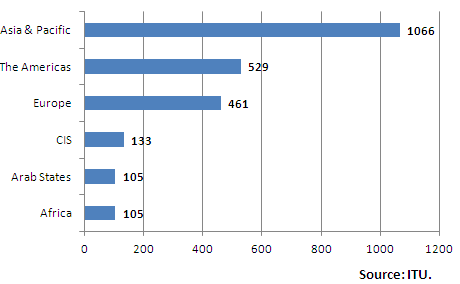 Advances in the global information infrastructure, including the development of IP-based networks and especially the Internet, and future IP developments, are an engine of [] growth and socio-economic development in the world economy in the twenty-first century. A ten per cent increase in broadband penetration has been estimated to yield a 1.21 – 1.38% increase in Gross Domestic Product (GDP) growth on average for high-income and low/middle income countries respectively (World Bank, 2009). Country case studies yield similar estimates for individual countries (e.g., for Panama, the Philippines and Turkey – www.itu.int/broadband/).The Internet has fundamental value as a platform for innovation, democratic expression, access to information and scientific progress. In the growing digital economy, the Internet represents a portal for knowledge, education and entertainment which is becoming increasingly available to more of the world’s population, especially if growth in the use of mobile broadband can mirror the recent overall growth in mobile communications.Today, the information and knowledge provided over the Internet are often cited as examples of global public goods. It is widely recognized that the utility and value of a network increases with growth in the number of nodes and users of that network.The Internet, as a decentralized and open system, must be permitted to enable the world’s citizens to freely connect and express themselves consistent with fundamental principles of freedom of expression, while taking into consideration national security or of public order (ordre public), or of public health or morals. Consistent with the nature of knowledge, information and forms of expression provided over the Internet as global public goods, ITU Member States may wish to consider policy measures to increase and protect the growth of the Internet. At the World Summit on Information Society (WSIS), world leaders and Heads of State adopted general principles on a multi-stakeholder governance model, which offer a fundamental framework on which to base such policy measures. Various initiatives have been undertaken at the national level to enunciate high-level governing principles for cyberspace including, inter alia, the United States International Strategy for Cyberspace and Brazil’s ten "Principles for the Governance and Use of the Internet”.Advances in global information infrastructure, including the development of IP-based networks and the Internet, taking into account the requirements, features and interoperability of next-generation networks (NGN) and future networks, are vitally important as a major engine for growth in the world economy in the twenty-first century.2.3.2	The Multi-stakeholder ModelThe development of the Internet is today [] essentially market-led and has been driven by both private and government initiatives. According to many, the Internet grew within an environment facilitated by voluntary, decentralized and consensus-based processes. The private sector continues to play an important role in the expansion of the Internet - for example, through investments in infrastructure and services.The management of the Internet is a subject of valid international interest and must flow from full international and multi-stakeholder cooperation on the basis of the outcomes of the two phases of the World Summit on the Information Society (WSIS).The Tunis Agenda for the Information Society (para 34) provides “a working definition” of Internet governance as “the development and application by governments, the private sector and civil society, in their respective roles, of shared principles, norms, rules, decision-making procedures, and programmes that shape the evolution and use of the Internet”.Comments from Cisco (25 June, 2012) This is a working definition for use at the Tunis WSIS, not a permanent definition.  It was not developed in an a multistakeholder environmentThe WSIS and the Tunis Agenda provide the framework for discussions on Internet-related public policy issues including a broad framework for establishing governing principles for the management of the Internet. Endorsed by world leaders in 2005, it touches on public policy issues related to the Internet and the multi-stakeholder governance model:§§ 71 and 78a) of the Tunis Agenda with regard to enhanced cooperation on Internet governance and the establishment of the Internet Governance Forum (IGF).The relevant outcomes (§§ 29-82 Tunis Agenda) concerning Internet governance.The management of the Internet encompasses technical and public policy issues and should involve all stakeholders and relevant intergovernmental and international organizations in accordance with §§ 35 a)-e) Tunis Agenda which state:Policy authority for Internet-related public policy issues is the sovereign right of States. They have rights and responsibilities for international Internet-related public policy issues.The private sector has had, and should continue to have, an important role in the development of the Internet, both in the technical and economic fields.Civil society has also played an important role on Internet matters, especially at community level, and should continue to play such a role.Intergovernmental organizations have had, and should continue to have, a facilitating role in the coordination of Internet-related public policy issues.International organizations have also had and should continue to have an important role in the development of Internet-related technical standards and relevant policies.Comments from UK (25 June, 2012): Insert new e) e)   As stated in the WSIS outcomes, all governments should have an equal role and responsibility for international Internet governance and for ensuring the stability, security and continuity of the existing Internet and its future development. The need for development of public policy by governments in consultation with all stakeholders is also recognizedManagement of the registration and allocation of Internet domain names and addresses must fully reflect the geographical nature of the Internet, taking into account an equitable balance of interests of all stakeholders.Member States represent the interests of the population of the country or territory for which a ccTLD has been delegated. Countries should not be involved in decisions regarding another country's ccTLD.ITU membership has been discussing Internet governance for many years, from both a narrow and broad perspective. The narrow approach focuses on Internet architecture and infrastructure (DNS, IP numbers, and root servers), a field in which the Internet Corporation for Assigned Names and Numbers (ICANN) plays a significant role. According to the broad approach, Internet governance negotiations should go beyond infrastructural points and address other legal, economic, developmental, and socio-cultural issues, as adopted by the World Summit on the Information Society (WSIS).Comments from CISCO (25 June, 2012)This item is also not relevant to "The Multistakeholder Model" and should probably be movedWhile many are satisfied with the current state of Internet governance  others have expressed dissatisfaction, expressing that further evolution is needed to keep pace with the global spread of the Internet, how the Internet is used today and the roles of the various players who need to work together to ensure its ongoing evolution. Those dissatisfied point out that the current governance of Internet could be improved in accordance with the WSIS outcomes (especially on the roles and responsibilities of different stakeholder groups as outlined in § 35 of the Tunis Agenda – with some citing, for example, that governments currently have a limited decision-making role in formulating international public policy) and call for all governments to have an equal role and responsibility in an inclusive global management framework of the Internet. Some others call for more balanced representation of all stakeholder groups.Under the framework of the WSIS principles, ITU Resolutions 101, 102 and 133 resolve “to explore ways and means for greater collaboration,  and coordination between ITU and relevant organizations* involved in the development of IP-based networks and the future internet, through cooperation agreements, as appropriate, in order to increase the role of ITU in Internet governance so as to ensure maximum benefits to the global community” (* including, but not limited to, the Internet Corporation for Assigned Names and Numbers (ICANN), the regional Internet registries (RIRs), the Internet Engineering Task Force (IETF), the Internet Society (ISOC) and World Wide Web Consortium (W3C), on the basis of reciprocity” [Brazilian and ARIN contributions to WTPF; see Documents 9 and 8 at: http://www.itu.int/md/S12-WTPF13PREP-C-0009/en and ARIN http://www.itu.int/md/S12-WTPF13PREP-C-0008/en].2.3.3	Internet Protocol (IP)-Based Networks and Management of Internet ResourcesAdvances in global information infrastructure, including the development of IP-based networks and especially the Internet, and future IP developments, are an engine of growth in the twenty-first century.  Broadband Internet is today a critical infrastructure in the growing global economy. The increased use of the Internet introduces additional applications in telecommunication/ICT services based on the use of associated advanced technologies, e.g. the utilization of e-mail and text messaging, VoIP, video, and real-time IPTV over the Internet. These services have become commonplace, although challenges regarding quality of service, uncertainty of origin, and high costs of international connectivity persist.Comments from ISOC (26 June, 2012)In a), replace “telecommunications/ICT” by “telecommunication”Advances in global information infrastructure, including the development of IP-based networks and especially the Internet, and future IP developments, are an engine of growth in the twenty-first century.  The Internet, and IP-based networks more broadly, are today critical information infrastructure for governments and a vital part of national infrastructure. Current and future IP-based networks and future IP developments will continue to introduce dramatic changes in the way we acquire, produce, circulate and consume information.On the basis of such growth, demands are now growing on the existing Internet design and infrastructure. New applications, services and functionality are needed. Some experts have suggested that the underlying technical architecture of the present Internet may not have been designed for, and hence may not be sufficiently robust, to support some new classes of applications and services, with security, identity management and multilingualization as commonly cited examples. The high costs of the international circuit for Internet connectivity between least developed countries and the Internet backbone networks remains a serious problem for these countries. Paragraph 50 of the Tunis Agenda (2005) acknowledged significant concerns and calls for the charges for international Internet connectivity to be better balanced to enhance access, particularly from developing countries. It therefore called for the development of strategies for increasing affordable global connectivity, thereby facilitating improved and equitable access for all, by:Promoting Internet transit and interconnection costs that are commercially negotiated in a competitive environment and that should be oriented towards objective, transparent and non-discriminatory parameters, taking into account ongoing work on this subject.Setting up regional high-speed Internet backbone networks and the creation of national, sub-regional and regional Internet Exchange Points (IXPs).Recommending donor programmes and developmental financing mechanisms to consider the need to provide funding for initiatives that advance connectivity, IXPs and local content for developing countries.Encouraging ITU and other relevant institutions to continue the study of the question of International Internet Connectivity (IIC) as a matter of urgency, and to periodically provide outputs for consideration and possible implementation.Promoting the development and growth of low-cost terminal equipment, such as individual and collective user devices, especially for use in developing countries.Encouraging Internet Service Providers (ISPs) and other parties in the commercial negotiations to adopt practices towards attainment of fair and balanced interconnectivity costs.Encouraging relevant parties to commercially negotiate reduced interconnection costs for Least Developed Countries (LDCs), taking into account the special constraints of LDCs.Rates for International Internet Connectivity (IIC) have been studied in ITU-T Study Group 3 with several recommendations having been made on methods to reduce connectivity rates.With the move from traditional networks (based on dedicated service-channels and/or separate networks for each service) to integrated (transport) services on a single packet-based transport infrastructure, pre-defined transmission planning of Quality of Service (QoS) has become a major challenge, since IP-based networks cannot provide for self-standing end-to-end QoS, but only transport classes, which enable QoS differentiation.Comment from ISOC (26 June, 2012)This does not impact the viability of infrastructure.  This is not needed.Comment from UK (25 June, 2012)The Internet is based on best endeavours, not on providing a defined Quality of Service.Due to the dramatic increase in mobile communications, both in terms of the number of registered devices and of the volume and transmission of requested resources, many experts have cautioned that migration scenarios and hybrid connections with existing wire-bound and traditional networks and terminals may be neglected and it may become increasingly difficult to establish or enforce appropriate QoS standards.Comments from UK (25 June, 2012)g) Due to the dramatic increase in mobile communications, both in terms of the number of registered devices and of the volume and transmission of requested resources, experts have cautioned that migration scenarios and hybrid connections with existing wire-bound and traditional networks and terminals may be neglected and it may become increasingly difficult to establish or enforce standards.Comments from CISCO (25 June, 2012)g) Due to the dramatic increase in mobile communications, both in terms of the number of registered devices and of the volume and transmission of requested resources, many experts have cautioned that migration scenarios and hybrid connections with existing wire-bound and traditional networks and terminals may be neglected and it may become increasingly difficult to establish or enforce appropriate standards.Some commentators have stressed the importance of standardization so that the quality of service of telecommunications/ICTs is consistent with international standards. They opine that it is in the public interest that IP-based networks and other telecommunication networks should be both interoperable and provide, at a minimum, the level of QoS provided by traditional networks. Comments from ISOC (26 June, 2012)In h), replace “telecommunications/ICTs” by “telecommunication”According to some, the present situation of the wide penetration of OTT (Over The Top) services over operators’ networks and their enhanced impact on operators’ services, may require ITU to consider management of QoS of OTT services which are carried over the Internet [Russian contribution – see Document 10 at http://www.itu.int/md/S12-WTPF13PREP-C-0010/en]. Comments by ISOC (26 June 2012)Not sure OTT is defined or clearly understood as to what services or applications fall in this category vs. other applications and services unless this is a reference to basic serves which will need to be defined if used to compare with OTT in order to have this used and useful in the report.Today, from a commercial perspective, there is a growing discrepancy between the growth in traffic (requiring corresponding significant growth in investment in telecommunication infrastructure) and trends in pricing and revenues (Figure 2).  This poses a significant challenge the future of the telecommunication/ICT and Internet services industry going forward.Comments from ISOC (26 June, 2012)In j), replace “telecommunications/ICTs” by “telecommunication”Figure 2: Trends in pricing and revenues 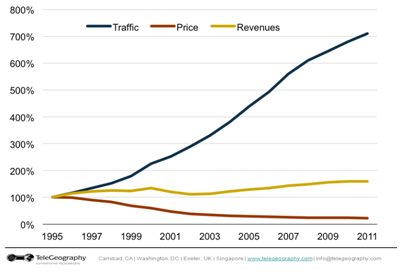 IP-based networks have evolved into a widely accessible[] medium used for global commerce and communication. There is hence a need to identify the global activities related to IP-based networks with respect to, for example:infrastructure, interoperability and standardization;Internet naming and addressing; dissemination of information about IP-based networks and the implications of their development for ITU Member States, particularly among developing countries. 2.3.3.1 Infrastructure, interoperability and standardization Convergence of ICT technology is making the Internet the most important infrastructure of modern telecommunications, while the Internet and telecommunication services are becoming indistinguishable.There have been calls for bold new initiatives to expand the capabilities of the Internet well beyond incremental improvements to its deployed capabilities. In order to provide additional flexibility to accommodate current and new and unforeseen innovations, further research and development and innovation in the fundamental design of the Internet (including architecture, protocols, interfaces and services) may need to be encouraged. Given the depth to which[] Internet is today embedded in the socio-economic fabric of []societ, any evolutionary approach to building the future Internet should ensure full interoperability with the existing one. Standardization play an important role in ensuring this interoperability, while promoting the continuous development of Internet. Significant work and research on IP-related issues and the future Internet is being conducted by many bodies at the national, regional and international levels, some examples include: ITU; the Internet Engineering Task Force (IETF); US National Science Foundation (NSF) projects, including the Global Environment for Network Innovations (GENI) and Future Internet Design (FIND) projects; Japan’s National Institute for ICT (NICT) Akari project; and the European Union’s Future Internet Research & Experimentation (FIRE) initiative.2.3.3.2 Internet Naming and Addressing Comments from UK (25 June, 2012)A major omission of the section would appear to be in relation to the human capacity and awareness building that is being identified as fundamental to the transition to IPv6.  In addition to the EU day on IPv6, attention is drawn to the BDT activity in this area:ADD new a) and b)a)	For more than two decades, the industry-level management of the IPv4 address distribution mechanisms has provided a stable, predictable and open environment for Internet growth and evolution. The IPv4 addressing standard has provide successive generations of newly emerging ISPs and online content providers with an open and reliable means of being integrated into the Internet. b)	New and evolving technologies and protocols, with their enabling effect on broader opportunities and innovation such as IPv6 and cloud computing, are emerging as an engine for economic and social development.Every device connected to the Internet is identified by an IP address [orunique numerical label used to route data packets globally across the Internet. IP addresses are a finite resource. The first implementation, IP version 4 or ‘IPv4’, was deployed on 1 January 1983 and uses 32 bits to represent addresses, generating a theoretical total limit of 232 (4 billion addresses). It is still the most widely used today.The Internet Assigned Numbers Authority (IANA) is responsible for globally coordinating the IP addressing systems role is to allocate IP addresses frm the pool of unallocated addresses to the Regional Internet Registries (RIRs) according to their needs. The continued rapid growth of the number of devices connected to the Internet is leading to the exhaustion of IPv4 addresses. In February 2011, IANA assigned the last five remaining blocks of IPv4 addresses to the five RIRs and IANA’s global IPv4 pool was exhausted. To adapt to this scenario, a new version (IPv6) has been developed, which provides a greatly expanded address space since it uses 128 bits to represent addresses (generating a new limit of 2128 addresses is equivalent to some 340 trillion). IANA began deploying the IPv6 protocol in 1999.  The smooth migration from IPv4 to IPv6 represents a key global issue, the fundamental crux of which is that IPv6 and IPv4 are not compatibleNetworks using IPv6 are totally separate and distinct from networks using IPv4. Despite the benefits of IPv6 and the foreseen IPv4 exhaustion, IPv6 implementation is progressing slowly. The reasons stated by experts range from technical issues to other assertions like market failure. According to some, deployment of IPv6 should become a clearly-stated priority objective for national policy-makers.Many have supported that new IPv6 allocation policies could be similar to IPv4 policies, on a “first come, first serve” basis with ‘demonstrated’ need. However, some observers suggest that this may represent a cause for concern. These observers caution that this policy has led to the occupancy of a substantial amount of the finite IP addresses in the IPv4 address space and may work against late entrants, especially developing countries. On the other hand, many argue that the IPv6 address space is virtually inexhaustible and therefore the previous allocation policy is feasible for IPv6.  The background report of WSIS-Working Group on Internet Governance (WGIG) in 2005 has acknowledged that “the current numbering management is required to ensure equitable distribution of resources and access for all into the future”.  Furthermore, Internet Service Providers (ISPs) using IPv6 still need to use IPv4 in order to be able to access most of the existing content, so the availability (or lack thereof) of IPv4 addresses is a factor which continues to be relevant today in the context of migrating to IPv6, after IANA and APNIC exhausted their IPv4 free pools in January and April 2011 respectively.  The exhaustion of IPv4 address and migration to IPv6 has lead to suggestions that the governance structure of IP address needs reform for improvement.According to some, the present situation of the deficit of the IPv4 addresses for Internet connections and expansions of Internet resources requires to recommend organize rational usages the IPv6 addresses in all regions within further ITU function of the IPv6 allocation [Russian contribution – see Document 10 at http://www.itu.int/md/S12-WTPF13PREP-C-0010/en].Comment from CISCO (25 June, 2012): ADD new h)As the Internet evolves, major changes are underway in Internet routing and addressing policy.  Resource Public Key Infrastructure (RPKI) is a security technology that would create a hierarchy of digital certificates which would be used to authenticate the allocation of address blocks and route announcements using those blocks in order to improve the security of the global routing system. Observers note with caution that such a rigid global hierarchy could converge on a single trust anchor.  The Syracuse University-based Internet Governance Project states that :The critical feature of the proposed RPKI solution is the attempt to link resource certificates to the authoritative sources of internet resources, namely ICANN and the RIRs. This could fundamentally change their governance role. 
(Note: Issues related to Internet Naming are addressed in section 2.3.4).Comment from CISCO (25 June, 2012): If h) is to be included, it should provide a balanced view2.3.3.3 Dissemination of information about IP-based networks and the implications of their development for ITU Member States, particularly developing countriesProviding open and equitable access to information about critical Internet resources by enabling the adaptation of adequate national and/or regional policy processes, specifically for IP-based networks - including the transition from IPv4 and migration to/deployment of IPv6, domain names and their internationalized versions - and ensuring that countries improve awareness of issues pertaining to Internet-related public policy, including Internet governance, are key issues for[ ] ITU Member States. With the ever-increasing migration to all-IP based networks and the evolution of the current Internet governance arrangements, many developing countries need to build national capacity and improve their contribution and involvement in the management and effective governance of the Internet. Some observers note that participants from developing and Least Developed Countries are disadvantaged by the significant costs and human capacity requirement associated with participation in various global fora where Internet-related technical and public policy issues are discussed. This has often been highlighted as a barrier to equitable access to participation in the open global decision-making process on Internet-related matters.2.3.4	International public policy issues and the management of Internet resources 2.3.4.1 Inclusion of new generic Top Level Domains (gTLDs) under the Domain Name SystemThe Domain Name System (DNS) specifies a hierarchical structure of the delegation authorities in domain naming. The DNS hierarchy is divided into top-level domains (TLDs), second-level domains (SLDs), etc. TLDs are generally categorized in two different groups: namely, generic Top Level Domains (gTLDs) and country code Top Level Domains (ccTLDs). Originally, there were only seven gTLDs (.com, .org, .net, .gov, .edu, .mil and .int). Following growth in the demand for more gTLDs, several gTLDs (i.e., .biz, .info, .aero, .coop) have been added to the DNS. Historically, a new gTLD was added to the DNS based on proposals solicited by ICANN during specific application periods. Currently, there are 22 functional gTLDs. In June 2008, ICANN announced its new gTLD expansion policy, under which any public or private-sector entity can apply to create and operate a new gTLD. ICANN clarifies that applying for a new gTLD is not the same as buying a domain name on a “first come, first served” basis, but will be operating a registry business for a new gTLD based on the applicant’s technical and business capability and a commitment to implement ICANN’s policies effectively. After more than three years of []preparation[], ICANN finally initiated the first round of the new gTLDs application opening on 12 January 2012 for three months. Each gTLD applied-for string requires an online application via ICANN’s online application system and an evaluation fee (currently set at US$ 185,000 per requested application)[]Some observers have raised concerns about the magnitude and scale of gTLD expansion and transparency in the cost evaluation used in the determination of registry fees. There is no upper limit on the number of applications for new gTLDs. Many observers are concerned about competition in the market for gTLDs, and the risk of creating a multitude of monopolies, rather than increasing competition in the gTLD market. Some stakeholders remain concerned about the impact of multiple new gTLDs on trademark holders or right holders, especially those in developing countries, who would be compelled to assume high costs of addressing the possible proliferation of cyber-squatters inhabiting an unlimited number of new gTLDs. For example, since a domain name navigates to a website for a certain company or organization, there are more possibilities that trademark abusers could use new gTLDs with trademark protected names or look-alike names that may lead users/consumers to spoofed websites (“phishing”) or to rival company websites (“free riders”). It may thus be necessary for “www.A.com” registrant to register the same domain name in all other gTLDs, such as “A.info”, “A.biz”, “A.mobi”, and “A.(all other new gTLDs)” to protect the trademarked name of “A”.  With the proposed simultaneous roll-out of multilingual (IDN) gTLDs, observers point out that applicants may find themselves having to pay several multiples of the application fees for multiple domain names in different languages. This could result in a significant financial burden for applicants from developing countries.[]While ICANN has put in place some dispute resolution procedures to resolve disputes as they arise, some observers note that various policy challenges persist. The protection against the misleading use of the names and acronyms of inter-governmental organizations (IGOs) has been cited as one example. Within ICANN, it has been acknowledged that the rights of governments or public authorities in relation to the rights of the sovereign state or territory which they represent cannot be limited or made conditional by any procedures that ICANN introduces for new gTLDs, and as such, ICANN should avoid country, territory or place names, and country, territory or regional language or people descriptions, unless in agreement with the relevant governments or public authorities.2.3.4.2 ountry code Top Level Domains (ccTLDs) under the Domain Name SystemA ccTLD is generally used or reserved for a country, territory or area of geographical interest. Its subdivisions are identified in ISO 3166-1 standard and represented by two US-ASCII characters. The two letters chosen for each ccTLD are taken directly from the ISO 3166-1 list or the list of reserved Alpha-2 code elements defined by the ISO 3166 Maintenance Agency. IANA is responsible for the determination delegation or re-delegation of an appropriate trustee for each ccTLD, but it has no responsibility over the entries on the ISO 3166-1 list.  From the list of ccTLDs, the authority over each ccTLD is delegated to a trustee responsible for the policies and operation of the domain. Since ccTLDs are based on a “territory” set, debates over ccTLD often focus on the relationship between a TLD string and a “territory” (per the ISO 3166-1 list). More specifically, questions can arise as to whether a TLD string exactly matches with the territory in the ISO 3166-1 list, whether the ccTLD easily represents the name of the territory, how many ccTLDs are possible for one listed territory, and so on. The current delegation or re-delegation of a ccTLDs is a process comprising several stages, with many different players involved in the process. It starts with: a proposed new operator who is an applicant for a name in a ccTLD; andthe existing operator who confirms the change is appropriate in the case of a re-delegation request. In many cases, a national government associated with the ccTLD is asked to verify that the re-delegation is supported. []IANA[] then manages and analyzes the request, including investigating the details of the request, preparing a recommendation for the ICANN Board, and implementing the request if it is approved. the ICANN Board of Directors considers the IANA recommendation and votes on whether the request should move forward. inally, the U.S. government evaluates a report on the request prepared by IANA. As the socio-economic potential of a ccTLD has become more widely acknowledged, the number of requests for ccTLD re-delegations is growing. Observers note that some serious issues have also arisen with regard to the authority to delegate and administer the ccTLDs. In fact, some governments have sought assistance from the United Nations system to reclaim their own ccTLDs or tried to use national legislation to reclaim ccTLDs from incumbent ccTLD managers.  The Tunis Agenda (2005) acknowledges that Member States represent the interests of the population of the country or territory for which a ccTLD has been delegated. It goes on to state that countries should not be involved in decisions regarding another country's ccTLD.The existing role and sovereignty of ITU Member States is recognized with respect to allocation and management of their []country code numbering resources as recognized in Recommendation ITU-T E.164.2.3.4.3  Security of the Domain Name SystemThe DNS resolution mechanism has critical security flaws that malicious entities have taken advantage of in order to launch attacks such as ‘man-in-the-middle’ attacks (a malicious third party can intercept a query, send a fake response and redirect the user to their own site) and ‘cache poisoning’ (the introduction of fake DNS data into the cache stored in DNS name servers). These types of attacks are the source of the majority of identity theft incidents and pose a great threat to the users’ “trust” of the Internet. To counter these threats, a set of Security Extensions to the DNS, known as DNSSEC, have been developed []to provide origin authentication[] of DNS data to DNS clients – a mechanism that provides an added layer of assurance that a responding entity (name server) really is who it purports to be.The resolution process ensures the “origin authentication of DNS data” by establishing an unbroken “chain of trust” between zones – right from the root, through the TLDs, to the domain server – that is resolved. The key characteristic of this chain of trust is that each parent zone vouches for its child. If any part of the authentication chain breaks due to a response from an unrecognized entity, then the resolution of that address is not achieved.For the “chain of trust” in DNSSEC to work, it would need a single origin of trust (at the root) i.e., a trust anchor that the users can have faith in and from where the trust chain can be built. This entity would be responsible for creating and maintaining the key that signs the root. The U.S. Department of Commerce and ICANN have identified a private organization, VeriSign, as the entity to manage and have operational responsibility for the Zone Signing Key. ICANN will manage the Key Signing Key process. ICANN will work closely with VeriSign regarding the operational and cryptographic issues involved. Some observers are concerned about this arrangement supporting this critical function.2.3.5	Role of administrations of Member States in the management of internationalized (multilingual) domain namesThe Tunis Agenda for the Information Society adopted by the WSIS made a commitment to advance the process for the introduction of multilingualism in a number of areas, including domain names, e-mail, Internet addresses and keyword look-up. There is a need to promote regional root servers (see section 2.3.5.2) and the use of internationalized domain names in order to overcome linguistic barriers to Internet access.Considering the continuing progress towards the integration of telecommunications and the Internet, and the fact that that Internet users are generally more comfortable reading or browsing texts in their own language, for the Internet to become more widely available to a large number of users, it is necessary to make the Internet (DNS system) available in non-Latin based scripts, taking into account the progress recently made in this regard.Recalling the outcomes of WSIS, there should be a commitment to working earnestly towards multilingualization of the Internet, as part of a multilateral, transparent and democratic process, involving governments and all stakeholders, in their respective roles.The current domain name system does not fully reflect the diverse and growing language needs of all users language (Resolution 133, Rev. Guadalajara, 2010).Internationalized Internet domain names, and more generally ICTs and the Internet, must be widely accessible to all citizens without regard to gender, race, religion, country of residence or language (Resolution 133, Rev. Guadalajara, 2010).Internet domain names should not privilege any country or region of the world to the detriment of others, and should take into account the global diversity of languages (Resolution 133, Rev. Guadalajara, 2010).Recalling the results of WSIS and the needs of linguistic groups, there isan urgent need to:advance the process for the introduction of multilingualism in a number of areas, including domain names, e-mail addresses and keyword look-up.implement programmes that allow for the presence of multilingual domain names and content on the Internet and the use of various software models in order to fight against the linguistic digital divide and to ensure that everyone can participate in the emerging new society.strengthen cooperation between relevant bodies for the further development of technical standards and to foster their global deployment.There are a number of challenges with regard to intellectual property and the deployment of internationalized domain names, and adequate solutions should be explored.The roles played by the World Intellectual Property Organization (WIPO) (with regard to dispute resolution for domain names), and by the United Nations Educational, Scientific and Cultural Organisation (UNESCO) (with regard to promoting cultural diversity and identity, linguistic diversity and local content) are recognized. It is also recognized that ITU enjoys close cooperation with both WIPO and UNESCO.It is paramount to maintain global interoperability as domain names expand to include non-Latin character sets.2.3.5.1 Internationalized Domain Names (IDNs) under the Domain Name SystemHistorically, the DNS root zone was limited to a set of characters conforming to US-ASCII or the Latin alphabets. This changed with the introduction of Internationalized Domain Names (IDNs), which introduced TLDs in different scripts (e.g., characters in Arabic, Chinese, Cyrillic or Korean), which enables Internet users to access domain names in their own languages. Comment by UK (25 June, 2012): ADD new b)b)  Implementation of IDN in the new gTLDs program and the implementation of IDN ccTLDs raise some complex issues – for example, defining policies for scripts that the registries can accept, agreement on the type and number of characters in the strings etc.  2.3.5.2 Regional Root ServersThe DNS associates IP addresses with semantically meaningful domain names assigned to computers. When a user types “www.itu.int”, the DNS resolves this address in a right-to-left order by first going to the root server (“.”), which gives it the location of the “.int” name server, which in turn provides the location of the “itu.int” name server. Here, the root name server is a DNS server that answers requests for the DNS root zone, and re-directs requests for a particular top-level domain (TLD) to that TLD’s name servers. There are currently 12 operators running 13 root servers specified with names in the form “letter.root-servers.net”, where the letter ranges from A to M. []C, F, I, J, K, L and M servers now exist in multiple locations on different continents to provide decentralized service.Table 3: List of Operators Involved in the Root Zone Management SystemSource: www.root-servers.orgThe 12 operators manage the system used to publish the root zone file that is administered through the IANA functions process. In the geographical sense, only 3 root severs are located outside of the US (the United Kingdom, Sweden and Japan); however, some of the root server operators have deployed mirror copies of existing root servers throughout the world. For instance, while ICANN’s L.root-servers.net is based in California in the United States, mirror copies[] of ICANN’s L root server are located in more than 90 places in different regions of the world.Many observers have noted the uneven geographical distribution of the DNS root servers (and mirrors) . Figure 3 highlights the disparity between this geographical distribution and the global distribution of Internet users. In Resolution 133 (Rev. Guadalajara, 2010), ITU membership has highlighted the need to promote regional []root servers.Figure 3: Geographical distribution of DNS root server sites and Internet users, 2011Geographical distribution of DNS root server sites (left chart) and Internet users (right chart)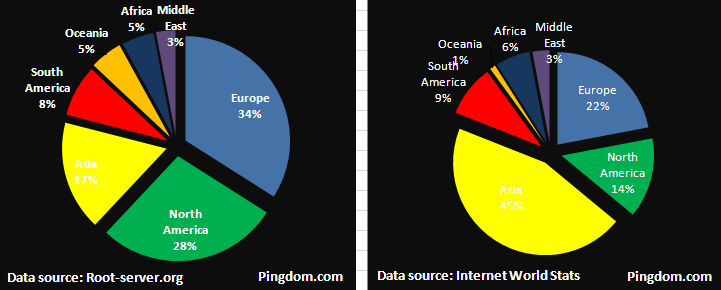 
2.3.6	It is to be noted that the Government Advisory Committee (GAC), a non-decision making advisory body within the ICANN structure, discusses intensively public policy issues related to the topics highlighted above and many others  related to the stability, security and continuity of the Internet domain name system.  Many observers have noted that GAC, currently composed of 114 Country Members and 17 Observers, despite its earnest efforts, is however limited by its role as an advisory body only. There are some occasions where the ICANN Board has not requested GAC’s opinions or rejected GAC’s advice despite potentially serious public policy implications relating to the issues under discussion.3.	ConclusionThis draft report of the Secretary-General to the WTPF-2013 aims to provide a basis for discussion at the World Telecommunication Policy Forum, incorporating the contributions of ITU Member States and Sector Members, and serving as the sole working document of the Forum focusing on key issues on which it would be desirable to reach conclusions (2011 Council Decision 562). Comments from ISOC (26 June, 2012)1.1.4 	Building on the work of the Dedicated Group, the Council Working Group on International Internet-Related Public Policy Issues (CWG-Internet) was established as a separate group by 2011 Council Resolution 1336, in accordance with Resolutions 102 and 140 of the 2010 Plenipotentiary Conference. CWG-Internet is limited to Member States, with open consultation among all stakeholders. The terms of reference for CWG-Internet are to identify, study and develop matters related tointernational Internet-related public policy issues, including those issues identified in 2009 Council Resolution 1305. Comments from ISOC (26 June, 2012)1.1.5	WTPF-2013 shall prepare reports and adopt opinions by consensus for consideration by ITU membership and relevant ITU meetings, bearing in mind items 1.1.3 and1.1.4, and the need to avoid contradiction between the debates at WTPF and ongoing activities undertaken as part of ITU’s mandate under Plenipotentiary Resolutions (and other decisions of ITU Conferences and Assemblies) Comments from UK (25 June, 2012)1.2.2 	According to Decision 562, the Secretary-General shall convene a balanced, informal group of experts, each of whom is active in preparing for the Policy Forum, to assist in this process.9 March 2012Deadline for membership to submit materials considered relevant for the first draft of the Secretary-General’s report. 13 April 2012Online posting and circulation to membership of the first draft of the Secretary-General’s report (drawn up on the basis of available material).15 May 2012Deadline for receipt of membership comments on the first draft and additional materials for the second draft. Deadline for nominations for a balanced group of experts, to advise the Secretary-General on the further elaboration of the report and of draft opinions associated with it.5 June 2012First meeting of the group of experts.Preliminary Second draft of the Secretary-General’s report.25 June 2012Deadline for receipt of comments on preliminary Second Draft.3 July  2012Online Posting of Second Draft incorporating comments received (with sources clearly indicated)1 August 2012Deadline for receipt of comments on Second Draft. And, request for contribution to develop Third Draft, including broad outlines for possible draft opinions.Invitation letter to all stakeholders to participate in the group of experts31 August 2012Online Posting of Third Draft and broad outlines for possible draft opinions30 September 2012Deadline for receipt of comments on Third Draft.10, 11 October 2012Second meeting of the group of experts 10 January  2013Online Posting of Fourth Draft including draft opinionsFeb 2013 (During CWG Cluster of Meetings)Third meeting of the group of experts1 March 2013Finalizing the Secretary-General’s report, and deadline for its publication.13 May 2013Proposed date for Strategic Dialogue.Collocated with WSIS Forum 2013 
(14-16 May 2013)Proposed dates for 5th WTPF on Internet-related public policy issues.Comments from ISOC (26 June, 2012)2.1	By Decision 562 , the 2011 Session of Council decided that the fifth WTPF would discuss all the issues raised in Resolution 101 (Rev. Guadalajara, 2010), Resolution 102 (Rev. Guadalajara, 2010) and Resolution 133 (Rev. Guadalajara, 2010). Resolutions 101 (Rev. Guadalajara, 2010) and 102 (Rev. Guadalajara, 2010) were adopted in 1998 and amended most recently at PP-10. Resolution 133 (Rev. Guadalajara, 2010) was adopted in 2002 and amended recently at PP-10.Comments from CISCO (25 June, 2012)d) Total global Internet users numbered some 2.4 billion by the start of 2012, among which, total mobile broadband subscribers amounted to 1.192 billion. The increased use of the Internet additional applications based on its highly advanced technology e.g. the utilization of e-mail and text messaging,Voice over IP (VoIP), video and TV (IPTV) over the Internet. By the end of 2011, there were some 135.4 million VoIP subscribers and 60 million IPTV subscribers worldwide (Point Topic, 2012).Total, 2011High-speed, 2011% Global Total
high-speed, 2011Fixed Internet subscriptions659 million (2010)527 million (2010)80% (2010)Mobile subscriptions5.981 billion1.192 billion19.9%Comments from ISOC (26  June, 2012)Table 2: Summary Statistics for High-Speed ConnectivityComments from UK (25 June, 2012)g) It is widely recognized that the utility and value of a network increases with growth in the number of nodes and users of that network.Comments from CISCO (25 June, 2012)The Internet, as a decentralized and open system, must be permitted to enable the world’s citizens to freely connect and express themselves consistent with fundamental principles of freedom of expression, while taking into consideration national security or of public order (ordre public), or of public health or morals. Consistent with the nature of knowledge, information and forms of expression provided over the Internet as global public goods, ITU Member States may wish to consider policy measures to  the growth of the InternetComments from UK (25 June, 2012)h) The Internet, as a decentralized and open system, must be permitted to enable the world’s citizens to freely connect and express themselves consistent with fundamental principles of freedom of expression, while taking into consideration national security or of public order (ordre public), or of public health or morals.   Consistent with the nature of knowledge, information and forms of expression provided over the Internet as global public goods, ITU Member States may wish to consider policy measures to increase and the growth of the Internet. Comments from UK (25 June, 2012)At the World Summit on Information Society (WSIS), world leaders and Heads of State adopted general principles on a multi-stakeholder governance model, which offer a fundamental framework on which to base such policy measures. Various initiatives have been undertaken at the national level to enunciate high-level governing principles for cyberspace including, inter alia, the United States International Strategy for Cyberspace Brazil’s ten "Principles for the Governance and Use of the Internet”Comments from UK (25 June, 2012)jComments from UK (25 June, 2012)2.3.2	The Multi-stakeholder ModelComments from CISCO (25 June, 2012)The development of the Internet is today essentially market-led and has been driven by both private and government initiatives. he Internet grew within an environment facilitated by voluntary, decentralized and consensus-based processes. The private sector continues to play an important role in the expansion of the Internet - for example, through investments in infrastructure and servicesComments from UK (25 June, 2012)The development of the Internet is today essentially market-led and driven by both private and government initiatives the Internet grew within an environment facilitated by voluntary, decentralized and consensus-based processes. The private sector continues to play an important role in the expansion of the Internet - for example, through investments in infrastructure and services.Comments from CISCO (25 June, 2012)The management of the Internet is a subject of international interest .Comments from UK (25 June, 2012)The management of the Internet is a subject of valid international interest and must flow from full multi-stakeholder cooperation on the basis of the outcomes of the two phases of the World Summit on the Information Society (WSIS)Comments from ISOC (26 June, 2012): insert new d)g. Comments from CISCO (25 June, 2012)§§ 71 and 78a) of the Tunis Agenda with regard to enhanced cooperation on Internet governance and the establishment of the Internet Governance Forum (IGF)Comments from UK (25 June, 2012)§§ 8-71 and 78 of the Tunis Agenda with regard to enhanced cooperation on Internet governance and the establishment of the Internet Governance Forum (IGF)Comments from UK (25 June, 2012)The management of the Internet encompasses technical and public policy issues and should involve all stakeholders and relevant intergovernmental and international organizationsComments from CISCO (25 June, 2012)e) As stated in the WSIS outcomes, all governments should have an equal role and responsibility for international Internet governance and for ensuring the stability, security and continuity of the existing Internet and its future development. The need for development of public policy by governments in consultation with all stakeholders is also recognized.Comments from UK (25 June, 2012)e) As stated in the WSIS outcomes, all governments should have an equal role and responsibility for international Internet governance and for ensuring the stability, security and continuity of the existing Internet and its future development. The need for development of public policy by governments in consultation with all stakeholders is also recognizedComments from CISCO (25 June, 2012)Comments from UK (25 June, 2012)f) Comments from CISCO (25 June, 2012)Comments from ISOC (26  June, 2012)h) ITU membership has been discussing Internet governance for many years, from both a narrow and broad perspective. The narrow approach focuses on Internet architecture and infrastructure (DNS, IP numbers, and root servers), a field in which the Internet Corporation for Assigned Names and Numbers (ICANN), play a significant role. According to the broad approach, Internet governance should go beyond infrastructural points and address other legal, economic, developmental, and socio-cultural issues, as adopted by the World Summit on the Information Society (WSIS).Comments from UK (25 June, 2012)While many are satisfied with the current state of Internet governance others have expressed dissatisfaction, expressing that further evolution is needed to keep pace with the global spread of the Internet, how the Internet is used today and the roles of the various players who need to work together to ensure its ongoing evolution. Those dissatisfied point out that the current governance of Internet could be improved in accordance with the WSIS outcomes (especially on the roles and responsibilities of different stakeholder groups as outlined in § 35 of the Tunis Agenda – with some citing, for example, that governments currently have a limited decision-making role in formulating international public policy) and call for all governments to have an equal role and responsibility in an inclusive global management framework of the Internet. Some others call for more balanced representation of all stakeholder groups.Comments from CISCO (25 June, 2012)i) While are satisfied with the current state of Internet governance  others have expressed dissatisfaction, expressing that further evolution is needed to keep pace with the global spread of the Internet, how the Internet is used today and the roles of the various players who need to work together to ensure its ongoing evolution. Those dissatisfied point out that the current governance of Internet could be improved in accordance with the WSIS outcomes (especially on the roles and responsibilities of different stakeholder groups as outlined in § 35 of the Tunis Agenda – with some citing, for example, that governments currently have a limited decision-making role in formulating international public policy) and call for all governments to have an equal role and responsibility in an inclusive global management framework of the Internet. Some others call for more balanced representation of all stakeholder groups.Comments from UK (25 June, 2012)j) Under the framework of the WSIS principles, ITU Resolutions 101, 102 and 133 resolve “to explore ways and means for greater collaboration and coordination between ITU and relevant organizations* involved in the development of IP-based networks and the future internet, through cooperation agreements, as appropriate, in order to increase the role of ITU in Internet governance so as to ensure maximum benefits to the global community” (* including, but not limited to, the Internet Corporation for Assigned Names and Numbers (ICANN), the egional Internet egistries (RIRs), the Internet Engineering Task Force (IETF), the Internet Society (ISOC) and World Wide Web Consortium (W3C), on the basis of reciprocity” [Brazilian and ARIN contributions to WTPF; see Documents 9 and 8 at: http://www.itu.int/md/S12-WTPF13PREP-C-0009/en and ARIN http://www.itu.int/md/S12-WTPF13PREP-C-0008/en].Comments from CISCO (25 June, 2012)Advances in global information infrastructure, including the development of the Internet, and future IP developments, are an engine of growth in the twenty-first century. Broadband Internet is today a critical infrastructure in the growing global economy. The increased use of the Internet additional applications e.g. the utilization of e-mail and text messaging, VoIPvideo, and IPTV over the Internet. These services have become commonplace, although challenges regarding quality of service, uncertainty of origin, and high costs of international connectivity persistComments from UK (25 June, 2012)are an engine of growth in the twenty-first century.  These services have become commonplace, although challenges regarding quality of service, uncertainty of origin, and high costs of international connectivity persist. Comments from UK (25 June, 2012)Current and future IP-based networks and future IP developments will continue to introduce dramatic changes in the way we acquire, produce, circulate and consume information.Comments from CISCO (25 June, 2012)On the basis of such growth, demands are now growing on the existing Internet design and infrastructure. New applications, services and functionality are needed. Some experts have suggested that the underlying technical architecture of the present Internet may not have been designed for, and hence may not be sufficiently robust, to support some new classes of applications and services, with security, identity management and multilingualization as commonly cited examples. Comments from UK (25 June, 2012)Comments from ISOC (26 June, 2012)On the basis of such growth, demands are now growing on the existing Internet design and infrastructure. New applications, services and functionality are needed. Some experts have suggested that the underlying technical architecture of the present Internet may not have been designed for, and hence may not be sufficiently robust, to support some new classes of applications and services, with security, identity management and multilingualization as commonly cited examples. Comments from CISCO (25 June, 2012)The high costs of the circuit for Internet connectivity between least developed countries and the Internet remains a serious problem for these countries. Paragraph 50 of the Tunis Agenda (2005) acknowledged significant concerns and calls for the charges for international Internet connectivity to be better balanced to enhance access, particularly from developing countries. It therefore called for the development of strategies for increasing affordable global connectivity, thereby facilitating improved and equitable access for all, by:Comments from ISOC (26 June, 2012)The high costs of the international  for Internet connectivity between least developed countries and the Internet backbone networks remains a serious problem for these countries. Paragraph 50 of the Tunis Agenda (2005) acknowledged significant concerns and calls for the charges for international Internet connectivity to be better balanced to enhance access, particularly from developing countries. It therefore called for the development of strategies for increasing affordable global connectivity, thereby facilitating improved and equitable access for all, by:Comments from Cisco, 25 June 2012 ADD new e)Given the above and given the goal of enabling future growth of the Internet and the economy, the WTPF should consider options to reduce the regulatory restrictions that keep Internet providers from developing commercial agreements for interconnection both within their home country and with Internet providers in other countries.  The WTPF should also consider how to reduce barriers to ISPs from one country showing up at and connecting to an IXP in a separate country and establishing peering agreements with ISPs in that country.   Comments from UK (25 June, 2012)e) Rates for International Internet Connectivity (IIC) have been studied in ITU-T Study Group 3 with several recommendations having been made on methods to reduce connectivity ratesf) Comments from CISCO (25 June, 2012)With the move from traditional networks (based on dedicated service-channels and/or separate networks for each service) to integrated (transport) services on a single packet-based transport infrastructure, pre-defined transmission planning of Quality of Service (QoS) has become a major challenge, since IP-based networks cannot provide for self-standing end-to-end QoS, but only transport classes, which enable QoS differentiation.Comments from CISCO (25 June, 2012)h) Some commentators have stressed the importance of standardization so that the quality of service of telecommunications is consistent with international standards. They opine that it is in the public interest that IP-based networks and other telecommunication networks should be both interoperable and provide, at a minimum, the level of provided by traditional networks. Comments from UK (25 June, 2012)h) Some commentators have stressed the importance of standardization so that the quality of service is consistent with international standards. They opine that it is in the public interest that IP-based networks and other telecommunication networks should be both interoperable and provide, at a minimum, the level of QoS provided by traditional networks. Comments from CISCO (25 June, 2012)According to some, the present situation of the wide penetration of services over  networksand their impact on operators’ services, may require ITU to consider management of of services which are carried over the Internet [Russian contribution – see Document 10 at http://www.itu.int/md/S12-WTPF13PREP-C-0010/en]. Comments from UK (25 June, 2012)i) According to some, the present situation of the wide penetration of OTT (Over The Top) services over operators’ networks and their enhanced impact on operators’ services, may require ITU to consider management of QoS of OTT services which are carried over the Internet [Russian contribution – see Document 10 at http://www.itu.int/md/S12-WTPF13PREP-C-0010/en]. Comments from CISCO (25 June, 2012)oday, from a commercial perspective, there is a growing discrepancy between the growth in traffic (requiring corresponding significant growth in investment in telecommunication infrastructure) and trends in pricing and revenues (Figure 2).  This poses a significant challenge.Comments from CISCO (25 June, 2012)Comments from UK (25 June, 2012)k) IP-based networks have evolved into a widely accessible medium used for global commerce and communication. There is hence a need to identify the global activities related to IP-based networks with respect to, for example:infrastructure, interoperability and standardization;Internet naming and addressing; dissemination of information about IP-based networks and the implications of their development for ITU Member States, particularly among developing countries. Comments from CISCO (25 June, 2012)Comments from UK (25 June, 2012)Convergence of ICT technology is making the Internet the most important infrastructure of modern telecommunications, while the Internet and telecommunication services are becoming indistinguishableComments from ISOC (26  June, 2012)Convergence of  technologyis making the Internet the most important infrastructure of modern telecommunications, while the Internet and telecommunication services are becoming indistinguishable.Comments from ISOC (26  June, 2012)There have been calls for bold new initiatives to expand the of the Internet well beyond incremental improvements to its deployed capabilities. In order to provide additional to accommodate current and new and unforeseen innovations, further research and development and innovation in the fundamental design of the Internet (including architecture, protocols, interfaces and services) may need to be encouraged. Comments from UK (25 June, 2012)Given the depth to which Internet is today embedded in the socio-economic fabric of society, any evolutionary approach to building the Internet should ensure full interoperability Comments from ISOC (26  June, 2012) play an important role in ensuring this interoperability, while promoting the continuous development of Internet. Significant work and research on IP-related issues and the future Internet is being conducted by many bodies at the national, regional and international levels, some examples include: ITU; the Internet Engineering Task Force (IETF); US National Science Foundation (NSF) projects, including the Global Environment for Network Innovations (GENI) and Future Internet Design (FIND) projects; Japan’s National Institute for ICT (NICT) Akari project; and the European Union’s Future Internet Research & Experimentation (FIRE) initiative.Comments from CISCO (25 June, 2012)2.3.3.2 Internet Addressing Comments from UK (25 June, 2012)a) Every device connected to the Internet is identified by an IP addressused to route data packets globally across the Internet. The first implementation, IP version 4 or ‘IPv4’, was deployed on 1 January 1983 and uses 32 bits to represent addresses, generating a theoretical total limit of 232 (4 billion addresses). It is still the most widely used today.Comments from UK (25 June, 2012)b) The Internet Assigned Numbers Authority (IANA) is responsible for globally coordinating the IP addressing systems and its role is to allocate IP addresses form the pools of unallocated addresses to the Regional Internet Registries (RIRs) according to their needs.  Comments from ARIN (22 June, 2012)c) The continued rapid growth of the number of devices connected to the Internet  lead to the exhaustion of IPv4 addresses. In February 2011, IANA assigned the last five remaining blocks of IPv4 addresses to the five RIRs and IANA’s global IPv4 pool was exhausted. To provides a greatly expanded address space it uses 128 bits to represent addresses (generating a new limit of 2128 addresses is equivalent to some 340 trillion).Comments from CISCO (25 June, 2012)c) The continued rapid growth of the number of devices connected to the Internet is leading to the exhaustion of IPv4 addresses. In February 2011, IANA assigned the last five remaining blocks of IPv4 addresses to the five RIRs and IANA’s global IPv4 pool was exhausted. a new version (IPv6), which provides a greatly expanded address space since it uses 128 bits to represent addresses (generating a new limit of 2128 addresses is equivalent to some 340 trillion). IANA began IPv6 in 1999.Comments from UK (25 June, 2012)c) The continued rapid growth of the number of devices connected to the Internet is leading to the exhaustion of IPv4 addresses. In February 2011, IANA assigned the last five remaining blocks of IPv4 addresses to the five RIRs IANA beganIPv6 in 1999.  Comments from ARIN (22 June, 2012)d) The smooth migration from IPv4 to IPv6 represents a key global issueAccording to some, deployment of IPv6 should become a clearly-stated priority objective for national policy-makers.Comments from CISCO (25 June, 2012)d) The smooth migration from IPv4 to IPv6 represents a key global issue, the fundamental crux of which is that IPv6 and IPv4 are not compatibleIPv6 isAccording to some, deployment of IPv6 should become a clearly-stated priority objective for national policy-makers.Comments from UK (25 June, 2012)d) The smooth migration from IPv4 to IPv6 represents a key global issue Despite the benefits of IPv6 and the foreseen IPv4 exhaustion, IPv6 implementation progress slowly. e) According to some, deployment of IPv6 should become a clearly-stated priority objective for national policy-makers.Comments from ISOC (26  June, 2012)d) The smooth migration from IPv4 to IPv6 represents a key global issueComments from ARIN (22 June, 2012)e) Many have supported that new IPv6 allocation policies could be similar to IPv4 policies, on a “first come, first serve” basis with ‘demonstrated’ need. However, some observers suggest that this may represent a cause for concern. These observers caution that this policy has led to the occupancy of a substantial amount of the finite IP addresses in the IPv4 address space and may work against late entrants, especially developing countries.Comments from CISCO (25 June, 2012)e) observers suggest that may represent a cause for concern. These observers caution that this policy has led to the occupancy of a substantial amount of the finite IP addresses in the IPv4 address space and may work against late entrants, especially developing countries. On the other hand, many argue that the IPv6 address space is virtually inexhaustible and therefore the allocation polic feasible for IPv6.  The background report of WSIS-Working Group on Internet Governance (WGIG) in 2005 has acknowledged that “the current numbering management is required to ensure equitable distribution of resources and access for all into the future”.  Comments from UK (25 June, 2012)e) Many have supported that new IPv6 allocation policies be similar to IPv4 policies, on a “first come, first serve” basis with ‘demonstrated’ need. However, some observers suggest that this may represent a cause for concern. These observers caution that this policy has led to the occupancy of a substantial amount of the finite IP addresses in the IPv4 address space and may work against late entrants, especially developing countries. On the other hand, many argue that the IPv6 address space is virtually inexhaustible the previous allocation policy is feasible for IPv6.  The background report of WSIS-Working Group on Internet Governance (WGIG) in 2005 has acknowledged that “the current numbering management is required to ensure equitable distribution of resources and access for all into the future”.  Comments from ISOC (26  June, 2012)e) The background report of WSIS-Working Group on Internet Governance (WGIG) in 2005 has acknowledged that “the current numbering management is required to ensure equitable distribution of resources and access for all into the future”.  Comments from ARIN (22 June, 2012)Comments from CISCO (25 June, 2012)Furthermore, Internet Service Providers (ISPs) using IPv6 still need to use IPv4 in order to be able to access most of the existing content, so the availability (or lack thereof) of IPv4 addresses is a factor which continues to be relevant today in the context of migrating to IPv6, after IANA and APNIC exhausted their IPv4 free pools in January and April 2011 respectively.The exhaustion of IPv4 address and migration to IPv6 has led to suggestions that the governance structure of IP address needs reform for improvement.Comments from UK (25 June, 2012)Furthermore, Internet Service Providers (ISPs) using IPv6 still need to use IPv4 in order to be able to access most of the existing content, so the availability (or lack thereof) of IPv4 addresses is a factor which continues to be relevant today in the context of migrating to IPv6, after IANA and APNIC exhausted their IPv4 free pools in January and April 2011 respectively The exhaustion of IPv4 address and migration to IPv6 has lead to suggestions that the governance structure of IP address needs reform for improvementComments from ISOC (26 June, 2012) Internet Service Providers (ISPs) using IPv6 still need to use IPv4 in order to be able to access most of the existing contentComments from ARIN (22 June, 2012)The exhaustion of IPv4 address and migration to IPv6 has lead to suggestions  that the governance structure of IP address needs reform for improvement.  According to some, the present situation of the deficit of the IPv4 addresses for Internet connections and expansions of Internet resources requires to recommend organize rational usages the IPv6 addresses in all regions within further ITU function of the IPv6 allocation [Russian contribution – see Document 10 at http://www.itu.int/md/S12-WTPF13PREP-C-0010/en].Comments from UK (25 June, 2012)According to some, the present situation of the deficit of the IPv4 addresses for Internet connections and expansions of Internet resources requires to recommend organize rational usages the IPv6 addresses in all regions within further ITU function of the IPv6 allocation [Russian contribution – see Document 10 at http://www.itu.int/md/S12-WTPF13PREP-C-0010/en]. Comments from ISOC (26 June, 2012)Comments from ARIN (22 June, 2012)As major changes in Internet routing and addressing policy.  Resource Public Key Infrastructure (RPKI) is a security technology that would create a hierarchy of digital certificates which would be used to authenticate the allocation of address blocks and route announcements using those blocks in order to improve the security of the global routing system. 
(Note: Issues related to Internet Naming are addressed in section 2.3.4).Comments from ISOC (26  June, 2012)h) As the Internet evolves, major changes are underway in Internet routing and addressing policy.  Resource Public Key Infrastructure (RPKI) is a security technology that would create a hierarchy of digital certificates which would be used to authenticate the allocation of address blocks and route announcements using those blocks in order to improve the security of the Comments from CISCO (25 June, 2012)Some observers note that participants from developing and Least Developed Countries are disadvantaged by the significant costs and human capacity requirement associated with participation in various global fora where Internet-related technical and public policy issues are discussed. This has often been highlighted as a barrier to equitable access to participation in the open global decision-making process on Internet-related matters.Comments from UK (25 June, 2012)c) Some observers  that participants from developing and Least Developed Countries are disadvantaged by the significant costs and human capacity requirement associated with participation in various global fora where Internet-related technical and public policy issues are discussed. Comments from ISOC (26  June, 2012)c)  participants from developing and Least Developed Countries  in various global fora where Internet-related technical and public policy issues are discussed. equitable access to participation in the open global decision-making process on Internet-related matters.Comments from UK (25 June, 2012)Comments from CISCO (25 June, 2012)Observers note that some serious issues have also arisen with regard to the authority to delegate and administer the ccTLDs. In fact, some governments have sought assistance from the  to reclaim their own ccTLDs or tried to use national legislation to reclaim ccTLDs from incumbent ccTLD managers.  The Tunis Agenda (2005) acknowledges that Member States represent the interests of the population of the country or territory for which a ccTLD has been delegated. It goes on to state that countries should not be involved in decisions regarding another country's ccTLD.Comments from UK (25 June, 2012)Observers note that some serious issues have also arisen with regard to the authority to delegate and administer the ccTLDs. In fact, some governments have sought assistance from the United Nations system to reclaim their own ccTLDs or tried to use national legislation to reclaim ccTLDs from incumbent ccTLD managers.  The Tunis Agenda (2005) acknowledges that Member States represent the interests of the population of the country or territory for which a ccTLD has been delegated. It goes on to state that countries should not be involved in decisions regarding another country's ccTLDComments from UK (25 June, 2012)The resolution process ensures the “origin authentication of DNS data” by establishing an unbroken “chain of trust” between The key characteristic of this chain of trust is that each parent zone vouches for its child. If any part of the authentication chain breaks due to a response from an unrecognized entity, then the resolution of that address is not achieved.Comments from UK (25 June, 2012)For the “chain of trust” in DNSSEC to work, it need a single origin of trust (at the root) i.e., a trust anchor that the users can have faith in and from where the trust chain can be built. entity  responsible for creating and maintaining the key that signs the root. The U.S. Department of Commerce  identified a private organization, VeriSign, as the entity to manage and have operational responsibility for the Zone Signing Key. ICANN will manage the Key Signing Key process. ICANN will work closely with VeriSign regarding the operational and cryptographic issues involved. Some observers are concerned about this arrangement supporting this critical function.Comments from CISCO (25 June, 2012)The Tunis Agenda for the Information Society adopted by the WSIS made a commitment to advance the process for the introduction of multilingualism in a number of areas, including domain names, e-mail, Internet addresses and keyword look-up. Comments from UK (25 June, 2012)b) Comments from ISOC(26 June, 2012)f) Internationalized Internet domain names, must be widely accessible to all citizens without regard to gender, race, religion, country of residence or language (Resolution 133, Rev. Guadalajara, 2010).Comments from UK (25 June, 2012)i) There are a number of challenges with regard to intellectual property and the deployment of internationalized domain names, and adequate solutions  explored.Comments from CISCO (25 June, 2012)2.3.5.2 Regional Root ServerComments from UK (25 June, 2012)a) The DNS associates IP addresses with semantically meaningful domain names assigned to computers. When a user types “www.itu.int”, the DNS resolves this address in a right-to-left order by first going to root server (“.”), which the location of  “.int” name server, which in turn provides  “itu.int” name server. Here, root name server is a DNS server that answers requests for the DNS root zone, and  for a particular top-level domain (TLD) to that TLD’s name servers. There are currently 12 operators running 13 root servers specified with names in the form “letter.root-servers.net”, where the letter ranges from A to M. The C, F, I, J, K, L and M servers now exist in multiple locations on different continents to provide decentralized service.ServerOperatorLocationsAVeriSign, Inc.Dulles, Virginia, USBInformation Sciences Institute Marina Del Rey, California, USCCogent CommunicationsDistributed using anycastDUniversity of MarylandCollege Park, Maryland, USENASA Ames Research CenterMountain View, California, USFInternet Systems Consortium, Inc.Distributed using anycastGU.S. DOD Network Information CenterColumbus, Ohio, US HU.S. Army Research LabAberdeen Providing Ground, Maryland, USINetnod (formerly Autonomica)Distributed using anycastJVeriSign, Inc.Distributed using anycastKRIPE NCCDistributed using anycastLICANNDistributed using anycastMWIDE ProjectDistributed using anycastComments from UK (25 June, 2012)Comments from UK (25 June, 2012)b) The 12 operators manage the system used to publish the root zone that is administered through the IANA functions processc) , nly 3 root severoutside of the US (the  Sweden and Japan); however, root server operators have deployed mirror copies of existing root servers throughout the world. For instance, while ICANNL is located in  in d) Many observers have noted the uneven geographical distribution of the DNS root servers (and mirrors) . Figure 3 highlights the disparity between this geographical distribution and the global distribution of Internet users. In Resolution 133 (Rev. Guadalajara, 2010), ITU membership has highlighted the need to promote regional root servers.Comments from ISOC (26  June, 2012)In the geographical sense, only 3 root severs are located outside of the US (the United Kingdom, Sweden and Japan); however, some of the root server operators have deployed mirror copies of existing root servers throughout the world. For instance, while ICANN’s L.root-servers.net is based in California in the United States, mirror copies of ICANN’s L root server are located in more than 90 places in different regions of the world. Comments from UK (25 June, 2012)2.3.6	It is to be noted that the Government Advisory Committee (GAC), aadvisory body within the ICANN structure, discusses intensively public policy issues related to the topics highlighted above and many others  related to the stability, security and continuity of the Internet domain name system.  Many observers have noted that GAC, currently composed of 114 Country Members and 17 Observers, despite its earnest efforts, is however limited by its role as an advisory body only. There are some occasions where the ICANN Board has not requested GAC’s opinions or rejected GAC’s advice despite potentially serious public policy implications relating to the issues under discussion. 